Nom : _____Corrigé_______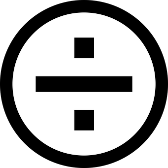 La division de fractionsJ’inverse la fraction située à droite de la division. (la deuxième fraction)Je change le signe ÷ pour un x.Je multiplie les fractions.Je simplifie au besoin.Effectue les divisions suivantes et simplifie tes réponses.a) = b) = c) = d) = e) = f) = g) = h) = i) = j) = k) = l) = m) = n) = o) = p) =